     У  К  Р А  Ї  Н  А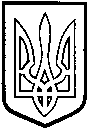             ТОМАШПІЛЬСЬКА РАЙОННА РАДА          В І Н Н И Ц Ь К О Ї  О Б Л А С Т І         Р І Ш Е Н Н Я  №412від 24 грудня 2013 року						  25 сесія 6 скликанняПро перспективний план роботи районної ради 6 скликання на 2014 рікВідповідно до пункту 6 статті 43 Закону України «Про місцеве самоврядування в Україні», районна рада ВИРІШИЛА:1. Затвердити перспективний план роботи районної ради 6 скликання на 2014 рік (додається).2. Заступнику голови районної ради Нароган Л.А., головам постійних комісій районної ради, виконавчому апарату районної ради спільно з управліннями та відділами райдержадміністрації, районними управліннями і службами забезпечити виконання намічених заходів.3. Рішення 19 сесії районної ради 6 скликання від 25 грудня 2012 року №279 «Про перспективний план роботи районної ради 6 скликання на 2013 рік» вважати таким, що втратило чинність.4. Контроль за виконанням даного рішення покласти на заступника голови районної ради Нароган Л.А. та голів постійних комісій районної ради.Голова районної ради                                                     А.ОлійникДодаток до рішення 25 сесії районної ради  6 скликання №412від 24 грудня 2013 рокуПЕРСПЕКТИВНИЙ ПЛАНроботи районної ради 6 скликання на 2014 рікІ. Питання, що пропонуються для розгляду на пленарних засіданнях районної радиІ квартал- Про основні напрямки розвитку району в 2014 році відповідно до Стратегічного планування розвитку територіальних громад району на період до 2020 року.- Про звіт постійної комісії районної ради з питань освіти, культури, спорту, туризму, духовного відродження, роботи з молоддю..ІІ квартал- Про звіт голови районної державної адміністрації про здійснення делегованих районною радою повноважень.- Про звіт постійної комісії з питань агропромислового розвитку, регулювання земельних ресурсів, реформування земельних відносин, розвитку особистих підсобних господарств.. ІІІ квартал- Про стан та перспективи розвитку територіального центру соціального обслуговування (надання соціальних послуг) Томашпільського району.- Про звіт постійної комісії районної ради з питань охорони здоров’я, материнства і дитинства, соціального захисту населення і прав споживачів, безпеки праці, зайнятості населення, роботи з ветеранами.ІY квартал- Про звіт голови районної ради про діяльність в 2014 році.- Про Програму економічного і соціального розвитку району на 2015 рік.- Про районний бюджет на 2015 рік.ІІ. Питання, що пропонуються для розгляду на засіданнях постійних комісій районної радиПостійна комісія з питань бюджету, роботи промисловості, транспорту, зв’язку, енергозбереження, розвитку малого і середнього підприємництва, регуляторної політики.І квартал- Про підсумки виконання районного бюджету за 2013 рік.- Про виконання районної Програми надання соціальних послуг на безоплатній основі громадянам, які не здатні до самообслуговування.ІІ квартал- Про ефективність використання коштів районного бюджету на діючі програми в галузі медицини  (спільно з постійною комісією з питань охорони здоров’я, материнства і дитинства, соціального захисту населення і прав споживачів, безпеки праці, зайнятості населення, роботи з ветеранами ).- Про підсумки виконання районного бюджету за І квартал 2014 року.ІІІ квартал- Про підсумки виконання районного бюджету за І півріччя 2014 року.- Про виконання районної програми «Питна вода» на 2008-2020 роки, затвердженої рішенням 17 сесії районної ради 5 скликання від 29.05.2008 року №186.ІV квартал- Про підсумки виконання районного бюджету за 9 місяців 2014 року.- Про програму економічного і соціального розвитку району на 2015 рік.- Про районний бюджет на 2015 рік.- Про план роботи постійної комісії на 2015 рік.Постійна комісія з питань агропромислового комплексу, регулювання земельних ресурсів, реформування земельних відносин, розвитку особистих підсобних господарств.І кварталПро хід виконання рішення 18 сесії районної ради 6 скликання від 21 вересня 2012 року №253 «Про Стратегічне планування розвитку територіальних громад  району на період до 2020 року».ІІ кварталПро стан розвитку сільськогосподарської кооперації в Томашпільському районіІІІ кварталПро хід виконання програми економічного і соціального розвитку району на 2014 рікІV квартал- Про виконання рішень, що перебувають на контролі постійної комісії, термін яких закінчується в 2014 році.- Про хід виконання програми розвитку фермерських господарств Томашпільського району на 2009-2014, затвердженої рішенням 23 сесії районної ради 5 скликання від 28.04.2009 року №278.- Про план роботи постійної комісії на 2015 рік.Постійна комісія з питань будівництва, комплексного розвитку та благоустрою населених пунктів, охорони довкілля, регулювання комунальної власності та питань приватизації.І кварталПро стан водопостачання в смт.Томашпіль.ІІ кварталПро роботу сільських комунгоспів.ІІІ кварталПро хід виконання Програми щодо порядку зберігання архівних документів, пов’язаних із забезпеченням соціального захисту громадян та діяльності комунальної установи «Томашпільський районний трудовий архів» на 2011-2015 роки.ІV квартал- Про підготовку доріг до безпечної експлуатації в зимовий період 2014-2015 років.- Про план роботи постійної комісії на 2015 рік.Постійна комісія з питань регламенту, депутатської діяльності і етики, гласності, адміністративно-територіального устрою, взаємодії з органами місцевого самоврядування, зміцнення законності і правопорядку, охорони прав людини.І квартал- Про хід виконання заходів та завдань Єдиної комплексної правоохоронної програми Томашпільського району на 2010-2014 роки.ІІ квартал- Про хід виконання районної Програми забезпечення поінформованості населення та розвитку засобів масової інформації на 2011-2015 роки.ІІІ квартал- Про участь сільських, селищних рад у обласних, Всеукраїнських та міжнародних конкурсах проектів розвитку територіальних громад.ІV квартал- Про виконання програми поліпшення техногенної та пожежної безпеки населених пунктів та об’єктів усіх форм власності, розвитку пожежної охорони у Томашпільському районі на 2011-2015 роки. Постійна комісія з питань освіти, культури, спорту, туризму, духовного відродження, роботи з молоддюІ квартал Про діяльності районної дитячо-юнацької спортивної школи щодо надання якісних оздоровчих та спортивних послуг для різних груп населення.ІІ кварталПро стан охорони пам’яток історії та культури на території району. ІІІ кварталПро стан підготовки закладів освіти району до нового 2014-2015 навчального року та роботи в осінньо-зимовий період.ІV кварталПро хід виконання Комплексної програми для реабілітації дітей та молоді з функціональними обмеженнями на 2011-2015 роки (спільно з постійною комісією районної ради з питань охорони здоров'я, материнства і дитинства, соціального захисту населення і прав споживачів, безпеки праці, зайнятості населення, роботи з ветеранами).- Про план роботи постійної комісії на 2015 рік.Постійна комісія з питань охорони здоров'я, материнства і дитинства, соціального захисту населення і прав споживачів, безпеки праці, зайнятості населення, роботи з ветеранами.І квартал- Про роботу територіального центру по обслуговуванню одиноких непрацездатних громад району. ІІ квартал- Про ефективність використання коштів районного бюджету на діючі програми в галузі медицини  (спільно з постійною комісією з питань бюджету, роботи промисловості, транспорту, зв’язку, енергозбереження, розвитку малого і середнього підприємництва, регуляторної політики ).ІІІ квартал- Про дотримання вимог законодавства в частині надання допомоги багатодітним та малозабезпеченим сім’ям.ІV квартал- Про хід виконання Комплексної програми для реабілітації дітей та молоді з функціональними обмеженнями на 2011-2015 роки (спільно з постійною комісією районної ради з питань освіти, культури, спорту, туризму, духовного відродження, роботи з молоддю)- Про план роботи постійної комісії на 2015 рік.ІІІ. Організаційні заходи районної ради, президії, постійних комісій районної ради, виконавчого апарату районної радиУчасть у підготовці і проведенні сесій, засідань постійних комісій районної ради.Участь у підготовці матеріалів для проведення засідань президії ради з питань місцевого самоврядування при голові районної ради. Робота із депутатськими запитами, узагальнення пропозицій і зауважень депутатів, висловлених на сесіях районної ради, доведення їх до виконавців для вжиття заходів щодо їх реалізації та інформування депутатів.Підготовка і проведення в районі Єдиного дня депутата. Узагальнення і реалізація заходів по виконанню пропозицій виборців.Сприяння районним засобам масової інформації у підготовці матеріалів про діяльність органів місцевого самоврядування. Періодичне узагальнення публікацій у районній газеті «Томашпільський вісник» про діяльність місцевих рад, депутатів та посадових осіб органів місцевого самоврядування.Розгляд звернень громадян з питань роботи органів місцевого самоврядування за дорученням голови районної ради.Участь у підготовці та проведенні навчання депутатів районної ради, посадових осіб місцевого самоврядування.Проведення заходів щодо удосконалення форм і методів організаційного, правового, інформаційного забезпеченні діяльності районної ради, її органів, депутатів.Вивчення досвіду та практики роботи органів місцевого самоврядування, депутатів місцевих рад та посадових осіб органів місцевого самоврядування, поширення його під час навчання, інтерв’ю в засобах масової інформації.Підведення підсумків районних конкурсів та надання методичної допомоги суб’єктам для участі в обласних конкурсах.Проведення моніторингу виконання місцевих бюджетів, контролю за фінансуванням районних програм.Виїзди у сільські, селищні ради з метою надання практичної допомоги, розробці та уточненню місцевих програм реалізації стандартів населених пунктів.IV. План підготовки проектів регуляторних актів на 2014 р.Керуючий справами виконавчого апарату районної ради			         О.Закорченний№ п/пНазва проекту регуляторного актуЦіль прийняттяСтрок підготовки проектуНайменування органів відповідальних за розроблення проекту-----